CURRICULUM VITAE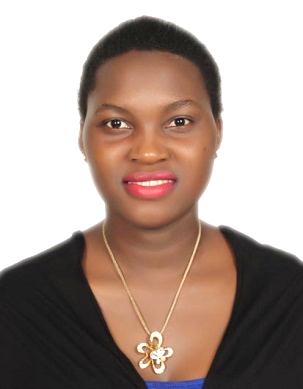 BIO DATANAME:                       GloriaGloria.365024@2freemail.com  CAREER GAOLBe a self driven , highly motivated , action oriented, strategist in any task i undertake. EDUCATIONPeriod (year)    institution/ School                    Award/ Certificate 2013-2015         Makerere university                Bachelor of early childhood development teacher education  2009-2012         St. Theresa  girls school          Uganda Certificate of Education (U.C.E) 2002-2008         Nansana Primary school          Primary leaving Examination (P.L.E)WORK EXPERIENCEPeriod (year)    Position, Work place, Responsibilities  2013-2015         Receptionist:  Bright future nursery and primary school .                            Responsibilities:                                                      .  Providing customer care to the guests by welcoming and greeting them.                          .  Answering or referring inquiries on the telephone.                          .  Direct visitors to where they want to go and to whom they to meet.                          .  Maintaining security by following procedures and monitoring logbooks.2015-2016        School bus guide:  Star private school (UAE)                             Responsibilities:          	•	 picking children from their homes or bus stage to and taking them back.	            •	 Helping teachers with some class work and students. AMBITIONI am highly motivated person seeking responsibility and challenging position that will utilize my background, expand my knowledge and offer me opportunity for personal and professional growth. I am young and keen to serve a challenging role in dynamic institution that will offer early responsibilities, a progressive career path and the opportunity to maximize my potential and expand my horizons. I am reliable, hardworking, trust worthy and result oriented. I am able to work on my own initiative or as of a team.        		COMPETENCIESComputer literateGood communication skillsGood Leadership skills		HOBBIESWriting music and singing, dancing, reading novels and watching movies	LANGUAGESEnglish (written and spoken)Arabic (spoken)	Luganda and lunyoro